27.02.2015  № 849О внесении изменения в постановление администрации города Чебоксары от 10.02.2015 №472В соответствии с Федеральным законом от 06.10.2003 №131-ФЗ «Об общих принципах организации местного самоуправления в Российской Федерации», Федеральным законом от 8 ноября 2007 г. № 257-ФЗ «Об автомобильных дорогах и о дорожной деятельности в Российской Федерации и о внесении изменений в отдельные законодательные акты Российской Федерации», в связи с обращением главного инженера ОАО «Чувашавтодор» Н.Ю. Арденкова от 24.02.2015 № 11/287ПОСТАНОВЛЯЮ:	1. Внести изменение в пункт 1 постановления администрации города Чебоксары от 10.02.2015 № 472 «О временном ограничении движения транспортных средств по Марпосадскому шоссе города Чебоксары»: слова «с 11.02.2015 по 03.03.2015» заменить словами «с 11.02.2015 по 30.03.2015». 	2. Управлению по связям со СМИ и молодежной политики администрации города Чебоксары проинформировать жителей города о принятом решении через средства массовой информации.3. Контроль за исполнением настоящего постановления возложить на заместителя главы администрации города Чебоксары по вопросам ЖКХ Александрова Г.Г.Глава администрации города Чебоксары 				   А.О. ЛадыковЧăваш РеспубликиШупашкар хулаАдминистрацийěЙЫШĂНУ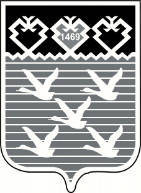 Чувашская РеспубликаАдминистрациягорода ЧебоксарыПОСТАНОВЛЕНИЕ